آرمان جوان مسلمانتألیف: شیخ علی طنطاویترجمه: اصغر علی مبارکیبسم الله الرحمن الرحیمفهرست مطالبفهرست مطالب	‌أتقریظ	1استاد علی طنطاوی/ در یک نگاه	3مقدمه	5آرمان جوان مسلمان	7خلاصۀ کلام	41تقریظبه قلم استاد محمد قاسم قاسمی «مدّظلّه العالی»جهانی که در آن زندگی می‌کنیم در آن جنگ‌های زیادی صورت گرفته و در حال صورت گرفتن است؛ اما مهمترین این جنگ‌ها، جنگ ارزش‌های برتر با بی‌ارزشی‌ها و پستی‌ها است.وای به حال ملّتی که جوانان آن در جنگ ارزش‌ها شکست خورده و به دنبال پوچ و هیچ، سرمایه‌های ارزشمند زندگانی را به هدر دهند.آری، امروز مسئله مهم این است که چه چیزی را باید دوست داشت، برای چه چیزی باید بیشتر فکر کرد، و برای چه چیزی باید بیشتر زحمت کشید، و برای کدام هدف خسارت را تحمل نمود و بالاخره برای چه هدفی جان را قربان کرد.ادیب و دانشمند معروف، علامه علی طنطاوی در مقالۀ حاضر در همین موضوع به تفصیل سخن گفته و چراغی فرا راه نسل جوان و آینده‌ساز قرار داده است.اینک ترجمه این مقاله ارزشمند که توسط برادر عزیز و برومند اصغر علی مبارکی، بسیار جالب انجام گرفته به محضر خوانندگان و مخصوصاً جوانان تقدیم می‌گردد، امیدواریم مطالعه آن، آرزوها و احساسات جدیدی در دل‌های‌شان به وجود آورد و آن‌ها را برای رسیدن به آرزوهای برتر و آرمان‌های بزرگ آماده و بسیج نمایند. الله تعالی به مؤلف و مترجم جزای خیر عنایت فرماید، و این اثر را مقبول گرداند.محمد قاسم قاسمی - دارالعلوم زاهدان20/4/1423 هـاستاد علی طنطاوی/ در یک نگاهاسم ایشان علی، مصطفی طنطاوی می‌باشد، پدرش مقام افتا را به عهده داشت، استاد طنطاوی در سال 1327 هجری در شهر دمشق به دنیا آمد و از محضر علمایی چون شیخ ابوالخیر میدانی و شیخ صالح تونسی و دیگر علمای دمشق کسب علم نمود و سپس وارد مدرسۀ رسمی شد. وی از دانشگاه سوریه در رشتۀ حقوق فارغ‌التحصیل شد و به مدت کمتر از یکسال در دارالعلوم مصر بسر برد، مدتی هم مشغول کار مطبوعات و تدریس زبان و ادبیات عرب در عراق و لبنان و مصر بود، در سال 1940 به مقام قضاوت رسید اما این کار مانع تدریس و تألیف ایشان نشد، وی مشاور دیوان عالی دمشق بود، ولی پس از اتفاقات و رویدادهایی که در سوریه رخ داد به سرزمین مقدّس حجاز سفر کرد و به استادی یکی از دانشکده‌های مکّۀ مکرّمه درآمد. و پس از آن وارد صدا و سیما شد و با توجه به علم سرشار و ادبیات بالایی که از آن برخوردار بود، در رادیو و تلویزیون سعودی به سخنرانی و پاسخ پرسش‌های مردم پرداخت.استاد علی طنطاوی/ به حقیقت یکی از نویسندگان و مؤلفان بسیار بزرگ جهان عرب در عصر حاضر می‌باشد که آثار و تألیفاتش در برگیرندۀ کلیۀ محاسن قدیم و جدید بوده و از فصاحت و بلاغت بسیار والایی برخوردار می‌باشند. ایشان همچنین یکی از ارادتمندان و دوستان صمیمی امام سید ابوالحسن علی حسن ندوی/ بوده و به هند نیز سفر نموده است، از جمله آثار فراوان ایشان کتاب «ابوبکر الصدیق» و «عمربن الخطاب» و «رجال في التاریخ» و «قصص من التاریخ» را می‌توان نام برد.مقدمهلا إله إلا الله، چقدر عجیب است گردش روزگار، و چه با عظمت و جلال است خداوندی که تقدیر همۀ امور در دست اوست. آیا آن روزی که این سخنرانی را ایراد کردم، به ذهنم می‌رسید که پس از پنجاه و هفت سال روزی به سراغ آن آمده تا آن را جهت چاپ در یک رسالۀ جداگانه آماده کنم؟آن بیروتی که در آن این سخنرانی را ایراد کردم کجا و بیروت امروزی کجا، بپرسید از کسی که آن‌ روزها بیروت را می‌شناخت و از کسی که امروز آن را می‌شناسد. هم من تغییر یافته‌ام و هم همه چیزهای اطراف و پیرامون من تغییر پیدا کرده است. امروز دیگر دنیای لبنان آن دنیای قبلی نیست، و مردم نیز آن مردمان قبلی نیستند... جوانی بودم که نزدیک بود از فرط احساسات و غیرت منفجر شوم و زمانی که بر روی زمین راه می‌رفتم گویا از فرط نشاط پاهایم اصلا به زمین نمی‌خورد اما الان پیرمردی گشته‌ام که وارد هشتاد و ششمین سال زندگی شده‌ام... .بنده آن وقت، در دانشکدۀ شرعی بیروت که (ازهر لبنان) خوانده می‌شد مدرّس بودم، مدیر دانشکده برادر صمیمی‌ام «استاد محمد عمر منیمنه» بود که لطف و بزرگواری ایشان را فراموش نکرده‌ام، و ‌ان‌شاء‌الله هرگز فراموش نخواهم کرد، همچنین استاد داعی الی الله که به کمال اخلاص و شهامت رسیده بود و خداوند به وی قدرت ایمان و قوت جسم عطا فرموده بود؛ یعنی شیخ صلاح‌الدین زعیم نیز در آنجا بود. و دانشمند شهید «شیخ مفتی حسن خالد» و ادیب داستانسرا «استاد سهیل ادریس» از دانشجویان کم سن و سال آنجا بودند، ریاست بزرگوار دانشکده، مفتی لبنان شیخ توفیق خالد بود که با جرأت و اخلاص خدادادی به مقام افتاء رسیده بود.خداوند از میان افراد مذکور آن‌هایی را که وفات نموده‌اند و کسانی را که اسمشان را فراموش کرده و نام نبرده‌ام رحمت بفرماید، و به بازماندگان توفیق خیر عنایت فرموده و خاتمۀ بنده و آنان را با عمال صالحه بگرداند، و هر آنچه را که از شصت سال تاکنون نوشته‌ام و سخنرانی کرده‌ام (با وجود اندک بودنشان)، روزی که نامه‌های اعمال توزیع می‌شوند، در صفحۀ حسناتم قرار بدهد و خداوند خوانندگانی را که «آمین» گویند رحمت بفرماید.علی طنطاویاول جمادی الآخر 1412 ه‍مکّۀ مکرّمهآرمان جوان مسلمانشاعر شهیر فرانسوی «بول ژولری» هرگاه که می‌خواست سخنرانی کند، نخست به تعریف کلماتی می‌پرداخت که عنوان سخنرانی از آن تشکیل می‌یافت. اجداد ما نیز وقتی می‌خواستند در یکی از علوم سر رشتۀ کلام را باز کنند و یا راجع به مطلبی صحبت کنند، عادتشان همین بوده است، بنابراین، اشکالی ندارد که امشب بنده این روش را دنبال کنم، بنده کلامم را با تعریف «آرمان» و «بیان ویژگی‌های اساسی جوانان» شروع می‌کنم و دربارۀ اسلام خلاصه می‌نمایم...***(سرورانم) به راستی درمیانتان کسی نیست که از حالت خویش راضی بوده و بدان مطمئن باشد و در بین تان کسی وجود ندارد که حالتی بهتر از حالت فعلی را برای خود تصوّر نکند، [بالفرض] اگر یک دانشمند باشد، در فکر کسی است که از خودش دانشمندتر است؛ و اگر ثروتمندی باشد دربارۀ شخصی ثروتمندتر از خویش فکر می‌کند و وقتی به جایی چون آن ثروتمندی که درباره‌اش فکر می‌کرد برسد، یا به مرحله‌ای همچون آن دانشمندی که در فکرش بود برسد باز هم آرزوی درجه‌ای بالاتر از آن یا موقعیتی والاتر از آن را می‌نماید و هنوز بدان درجه یا موقعیّت دست نیافته که [ناگهان] نسبت به آن بی‌رغبت شده تمنّای مقامی بالاتر از آن را در سر می‌پروراند.چنان‌چه شما دانشمندترین دانشمندان، و زیباترین دختران و زیباترین باغ‌ها و دلکش‌ترین تصاویر و باشکوه‌ترین ساختمان‌ها را در نظر بگیرید، خواهید دید که فکر بشر به راحتی یک دانشمند بزرگتر و دختر زیباتر و باغ زیباتر و ساختمان باشکوه‌تر و تصویر دلکش‌تری را تصوّر می‌نماید،... سپس ذهن همچنان در تصوّر مبالغه می‌کند تا اینکه بر مرتبه‌ای واقع می‌شود و در جایگاهی قرار می‌گیرد که مافوق آن جایگاه را تصوّر نمی‌کند، این است (آرمان).بنابراین، «آرمان» عبارتست از عالی‌ترین چیزی که ذهن بشر آن را تصوّر می‌کند... «الگوها» به تعداد مردم و تعداد اشیاء، متعدّد هستند، بر این اساس هر شخصی دارای «آرمان خاصّی» برای خود در زندگی می‌باشد و هر یک از چیزهای متعدّد نیز دارای صورت کامل خویش می‌باشند، که با وجود افتراق و تعدد خویش، همگی در سه چیز، جمع شده وحدت می‌یابند و یکی می‌شوند که افلاطون به سوی آن‌ها اشاره نموده است، و مردم نیز در هر عصر و در هر مکانی آنان را به دست آورده‌اند و بر تعظیم و اجلال آنان اتفاق کرده و آنان را «آرمان‌ها» و اهداف عالی خویش قرار داده‌اند، این سه چیز عبارتند از: حق، خیر، زیبایی. این بود «آرمان».اما «جوانی»... آیا نیازی هست که بنده جوانی را تعریف کنم؟جوانی زندگی است و زندگی جوانی است (رایحه‌های بهشت در جوانی است).سرورانم، جوانی تنها آبادی در میان صحرای زندگی، بهار سال عمر و لبخند زیبایی بر لب‌های گرفته روزگار است.البته منظور بنده از جوان، این جوان نرم و نازک و شیرین و لطیف نیست که برخورد نسیم گونه‌هایش را زخمی و تماس حریر سر انگشتانش را خونین می‌کند و زندگی نزد وی عبارت از انعطاف است، و از چشمانش نگاه‌های فریبندۀ دلربا روان می‌شود و با آن نگاه‌ها کارهای بس دشوار را در خیال آسان می‌گرداند، و چون پروانه در بوستان عشق و محبت بر روی گل‌های زیبا پر می‌زند، یا منظور بنده جوانانی نیست که همچون نسیم عطرآگینی که از جانب دختر دلربایی می‌وزد، و یا بوسه‌ای که در آن شراب و عسل باشد؛ همۀ لذت‌های دنیا را در یک جرعه مسکر جمع می‌نماید...منظورم این جوان دلربای زن صفتی نیست که به خاطر هوی و هوس و رؤیاها زندگی می‌کند، و تاریخ حیاتش با «رح» شروع می‌شود و چندی نمی‌گذرد که با «ب» خاتمه می‌یابد...جوانی که مدّنظر بنده می‌باشد؛ همان جوان زندۀ فعال و توانمند و متینی است که برای خود هدفی فراتر از زندگی تعیین کرده، و وجودش را همچون حلقه‌ای در زنجیرۀ ملتش قرار داده، و دارای آرمان و الگوی والایی بوده سپس جهت رسیدن به هدف فعالیت می‌کند و به سرعت و تندی رعد و برق‌های ویرانگر، و به قوت طوفان‌های شدید و به ثبات و پایداری طبیعت به سوی کمال می‌شتابد و در سفر زندگی خود «ر» را میان «ح» و «ب» قرار می‌دهد؛ و آیا زندگی چیزی غیر از جنگ دائمی و نبرد همیشگی و تنازع به خاطر بقاء و تکاپوی جهت تعالی، می‌باشد.شخصی به جز صالح باقی نمی‌ماند و کسی به جز قوی صالح نمی‌گردد...این است آن حقیقت درخشان این است همان قانون مقدّماتی که پارلمان نمی‌تواند آن را لغو کند و انسان نمی‌تواند آن را به بازیچه بگیرد و نه انس و نه جن و نه حیوان هیچکدام نمی‌توانند بر آن اعتراض نمایند، زیرا این از قوانینی است که خداوند آن را بر صفحۀ وجود نوشته است، روزی که آن را از عدم خارج گردانید و به او گفت: باش. و آن هم شد.ملخ پشه را می‌خورد، و گنجشک ملخ را شکار می‌کند، و مار گنجشک‌ها را صید می‌کند، و جوجه تیغی مار را می‌کشد، و روباه جوجه‌تیغی را می‌خورد، و گرگ روباه را شکار می‌کند، و شیر گرگ را می‌کشد، و انسان شیر را صید می‌کند، و پشه انسان را می‌میراند... این همان سلسله جاویدی است که هیچ تبدیل و تغییری در آن راه نمی‌یابد. یا تو شیر را می‌کشی و یا اینکه پشه باعث قتل تو می‌شود.پس ای جوانان! مبادا پشه شکستتان دهد، بلکه شما باید شیران را شکست دهید!***حق گران است، اما حق را باید گفت، پس امیدوارم اگر بنده جوانان را مورد خطاب قرار داده بگویم: آینده از آنِ جوانان است؛ از میان حاضرین، کسانی که خود را پیر به حساب می‌آورند ناراحت نشوند. اما جوانان چه کسانی هستند؟«اندریاس موروا» اوصاف جوانان را اینگونه برمی‌شمارد: اشتیاق وافر داشتن به حیات عاشقانه و عاطفی، و زندگی همراه با حماسه و شجاعت یعنی خوشمزگی و بی‌پروایی، تمایل به سوی اصلاح، وفادای نسبت به اصول و قوانین و نسبت به رهبر، پیوستن و جذب شدن در جمع (در گروه یا حزب و یا در امت) و به اینکه آنان به آرمان‌ها نزدیکترند، شعار آنان تهوّر و شتابزدگی و چابکی و تا حدی هم صبر و بردباری و انتظار است.جوانی به شناسنامه و گواهی تولّد نیست، بلکه جوان کسی است که دارای صفات فوق باشد. بر این اساس، هر کس که قلبش مرده و شعلۀ حماسه‌اش خاموش شده و آرمانش از دست رفته باشد و احساس کند که او به آرزوی خویش رسیده و دیگر امید و آرزویی برایش باقی نمانده است، او پیر است هر چند که در بیست سالگی بسر ببرد. و هر کس که قلب داشته باشد و دارای آرزوها و آرمان‌ها باشد و هر شخص شجاع و چابک جوان است هرچند که موهایش سفید شده باشد!.پس ای سروران مسنّ من! چنان‌چه بنده گفتم: آینده از آنِ جوانان است، و مقام جوانان را بلند کردم، ناراحت مشوید برای اینکه در میان شما نیز جوانانی وجود دارند هر چند که موی سر و ریششان سفید شده باشد و پشت‌شان خمیده و پیشانی‌هایشان چروکیده شده باشد. آنان کسانی هستند که اراده‌ها و قلب‌هایشان جوان است! و آن دسته از جوانان که سست و تنبل هستند، آن‌ها پیر و مسن هستند. سروران من! تعجب نکنید، «شوقی» در عنفوان جوانی زمانی که شاعر پادشاه بود، پیر بود، اما زمانی که او شاعر آرزوها و دردها و شاعر عربیّت و اسلام گشت در کهولت به جوانی بازگشت... ***اکنون باید به تعریف اسلام بپردازم، اما سروران من! اگر بخواهم برای شما که بحمدالله مسلمان هستید، اسلام را تعریف کنم، این کار من کاملاً عبث و بیهوده خواهد بود، تازه اگر کسی نداند که اسلام چیست و با علوم اسلامی خویش بی‌ارتباط باشد و نسبت به احکام آن آگاهی نداشته باشد و از امر و نهی آن بی‌خبر باشد و آن‌ها را به جای نیاورد، چنین شخصی که مسلمان نیست.واقعاً عبث و بیهوده خواهد بود که برایتان بگویم: دین ما عبارت است از: ایمان و عقاید و اسلام و عبادات و احسان و اخلاق، و سیاست و شریعت، و در هر جنبه از جنبه‌های زندگی چراغی روشنایی‌بخش، و مناره‌ای هدایتگر دارد و تا ابد از مسلمان جدا نخواهد شد و حتی برای لحظه‌ای او را رها نخواهد کرد، اگر یک نفر مسلمان به تنهایی زندگی کند، اسلام با او همراه است و به او دستور می‌دهد تا نفس خود را محاسبه کرده و از گناه خویش توبه نماید و دربارۀ شگفتی‌های آفرینش خداوندی در وجود خود و در عالم کائنات تأمل کند و از ساخت، پی به سازنده، و از اثر و نشانی، پی به مؤثر ببرد.﴿وَفِيٓ أَنفُسِكُمۡۚ﴾ [الذاریات: 21].«و در وجود خود شما (انسان‌ها نشانه‌های روشن و دلایل متقن برای شناخت خدا و پی بردن به قدرت او) وجود دارد».آری، در وجود خود انسان بزرگترین دلایل و قوی‌ترین براهین وجود دارد.﴿أَفَلَا تُبۡصِرُونَ ٢١﴾ [الذاریات: 21].«آیا نمى‏بینید؟».آیا این کسانی که انکار می‌کنند، نمی‌اندیشند که:﴿أَمۡ خُلِقُواْ مِنۡ غَيۡرِ شَيۡءٍ أَمۡ هُمُ ٱلۡخَٰلِقُونَ ٣٥﴾ [الطور: 35].«آیا ایشان بدون هیچگونه خالقی آفریده شده‌اند؟ و یا اینکه خودشان آفریدگارند؟».﴿أَوَ لَمۡ يَتَفَكَّرُواْ فِيٓ أَنفُسِهِمۗ مَّا خَلَقَ ٱللَّهُ ٱلسَّمَٰوَٰتِ وَٱلۡأَرۡضَ وَمَا بَيۡنَهُمَآ إِلَّا بِٱلۡحَقِّ وَأَجَلٖ مُّسَمّٗىۗ﴾ [الروم: 8].«آیا با خود نمی‌اندیشند که خداوند آسمان‌ها و زمین و آنچه در میان آن دوست را جز به حق و برای مدت زمان معین نیافریده است».﴿أَفَلَا تَتَفَكَّرُونَ ٥٠﴾ [الأنعام: 50].«مگر نمی‌اندیشید».و اگر مسلمان در جامعه به سر ببرد اسلام با او همراه است و راه حکمت را برایش روشن می‌کند و او را به صراط مستقیم اخلاق هدایت می‌کند و به او دستور می‌دهد که از نیرو‌های خدادادی به نحو احسن استفاده کند به دنبال آنچه که نسبت بدان علم و آگاهی ندارد نیفتد،﴿وَلَا تَقۡفُ مَا لَيۡسَ لَكَ بِهِۦ عِلۡمٌۚ إِنَّ ٱلسَّمۡعَ وَٱلۡبَصَرَ وَٱلۡفُؤَادَ كُلُّ أُوْلَٰٓئِكَ كَانَ عَنۡهُ مَسۡ‍ُٔولٗا ٣٦﴾ [الإسراء: 36]. «از چیزی که از آن ناآگاهی، دنباله‌روی مکن، بی‌گمان (انسان در برابر کارهایی که) چشم و گوش ودل همه (و سایر اعضای دیگر انجام می‌دهند) مورد پرس و جوی از آن قرار می‌گیرد...».بلکه این موهبت‌های الهی را در مسیر علم استعمال کند؛ هر علمی حتّی علم ستاره‌شناسی و زمین‌شناسی و علم‌الاجناس این علوم از آیات الهی می‌باشند. خداوند متعال می‌فرماید:﴿وَمِنۡ ءَايَٰتِهِۦ خَلۡقُ ٱلسَّمَٰوَٰتِ وَٱلۡأَرۡضِ وَٱخۡتِلَٰفُ أَلۡسِنَتِكُمۡ وَأَلۡوَٰنِكُمۡۚ إِنَّ فِي ذَٰلِكَ لَأٓيَٰتٖ لِّلۡعَٰلِمِينَ ٢٢﴾ [الروم: 22].«و از زمرۀ نشانه‌های (دال بر قدرت و عظمت) خداوند، آفرینش آسمان‌ها و زمین و گوناگون بودن زبان‌ها و رنگ‌های شما است. هرآئینه در این کار نشانه‌ها و دلایلی برای دانشمندان است».﴿إِنَّمَا يَخۡشَى ٱللَّهَ مِنۡ عِبَادِهِ ٱلۡعُلَمَٰٓؤُاْۗ﴾ [فاطر: 28].«از میان بندگان خدا، تنها عالمان و دانشمندان از الله ترس آمیخته با تعظیم دارند».اسلام روابط اجتماعی را به بهترین نحوی تنظیم می‌کند و بنای امت را بر محکوم‌ترین پایه استوار می‌سازد، نخست به تشکیل خانواده پرداخته و برایش یک مدیر مسئول قرار می‌دهد و اطاعت او را واجب می‌گرداند تا کارها منظم و مصلحت کامل گردد، و برقراری عدالت و کسب و کار را بر سر او واجب می‌گرداند، و سرپرستی را به دلیل ساختار وجودی و آفرینشی مرد و نوع فعالیتش به او واگذار می‌نماید.﴿ٱلرِّجَالُ قَوَّٰمُونَ عَلَى ٱلنِّسَآءِ بِمَا فَضَّلَ ٱللَّهُ بَعۡضَهُمۡ عَلَىٰ بَعۡضٖ وَبِمَآ أَنفَقُواْ مِنۡ أَمۡوَٰلِهِمۡۚ﴾ [النساء: 34].«مردان بر زنان سرپرستند به سبب آنکه خداوند بعضی را بر بعضی فضیلت داده است و نیز به سبب آنکه از اموال خود (برای خانواده) خرج می‌کنند».و بر گردن زنان نیز حقّی واجب گردانیده، اما برای آن‌ها حقی مانند حق مردان نیز قائل شده است.﴿وَلَهُنَّ مِثۡلُ ٱلَّذِي عَلَيۡهِنَّ بِٱلۡمَعۡرُوفِۚ﴾ [البقرة: 228].«و برای همسران (حقوق و واجباتی) است (که باید شوهران ادا بکنند) همانگونه که بر آنان (یعنی شوهران حقوق و واجباتی) است که (باید همسران ادا بکنند) آن هم به گونه‌ای شایسته».و مقام تربیت را بالا برده است و برای مربیان نخستین یعنی والدین جایگاه رفیعی قرار داده و اطاعت والدین را در کنار توحید که اصل و اساس دین و سنگ بنای آن می‌باشد، قرار داده است. خداوند عزوجل می‌فرماید:﴿وَقَضَىٰ رَبُّكَ أَلَّا تَعۡبُدُوٓاْ إِلَّآ إِيَّاهُ وَبِٱلۡوَٰلِدَيۡنِ إِحۡسَٰنًاۚ﴾ [الإسراء: 23].«(ای انسان)، پروردگارت حکم کرده است که جز وی را عبادت می‌کنید و به پدر و مادر نیکوکاری کنید».﴿ رَّبِّ ٱرۡحَمۡهُمَا كَمَا رَبَّيَانِي صَغِيرٗا ٢٤﴾ [الإسراء: 24].«و بگو: پروردگارا بدیشان مرحمت فرما همانگونه که آنان در خردسالی مرا پرورش دادند و تربیت نمودند».و بهترین و محکم‌ترین قواعد را برای ازدواج و طلاق و ارث وضع کرده است.اسلام امور امت را تنظیم نموده، و آنان را براساس فضیلت و عدالت استوار گردانیده است.﴿قُلۡ إِنَّمَا حَرَّمَ رَبِّيَ ٱلۡفَوَٰحِشَ مَا ظَهَرَ مِنۡهَا وَمَا بَطَنَ وَٱلۡإِثۡمَ وَٱلۡبَغۡيَ بِغَيۡرِ ٱلۡحَقِّ﴾ [الأعراف: 33].«بگو: جز این نیست که پروردگار من کارهای نابهنجار (چون زنا) را حرام کرده است، خواه آن چیزی که آشکارا انجام پذیرد و ظاهر گردد، و خواه آن چیزی که پوشیده انجام گیرد و پنهان ماند (و هر نوع) بزهکاری را و ستمگری (بر مردم) را که به هیچ وجه درست نیست».نیز برای معاملات امت قوانین ثابت و محکم، و دربارۀ روابط خصوصی امت قواعد والای اخلاقی وضع کرده است. و با حکمت و موعظۀ حسنه و دلیل را واضح و برهان قاطع به سوی آن دعوت فرموده، نه تنها با تهدید و تشویق،﴿يَٰٓأَيُّهَا ٱلنَّاسُ قَدۡ جَآءَكُم بُرۡهَٰنٞ مِّن رَّبِّكُمۡ وَأَنزَلۡنَآ إِلَيۡكُمۡ نُورٗا مُّبِينٗا ١٧٤﴾ [النساء: 174].«ای مردم، به تحقیق که از سوی پروردگارتان حجتی به نزدتان آمده است (که حضرت محمد ج است) و به سویتان نور آشکاری فرستاده‌ایم».و مخالفین را به گفتگو و مناظره و اقامۀ دلایل فرامی‌خواند.﴿أَمِ ٱتَّخَذُواْ مِن دُونِهِۦٓ ءَالِهَةٗۖ قُلۡ هَاتُواْ بُرۡهَٰنَكُمۡۖ﴾ [الأنبیاء: 24].«آیا آنان غیر از خداوند، معبودهایی را (سزاوار پرستش دیده و) به خدایی گرفته‌اند؟! بگو دلیل خود را (برای این شرک) بیان دارید».﴿أَءِلَٰهٞ مَّعَ ٱللَّهِۚ قُلۡ هَاتُواْ بُرۡهَٰنَكُمۡ﴾ [النمل: 64].«آیا با خدا معبودی هست؟ (ای پیغمبر بدیشان) بگو: دلیل و برهان خود را بیان دارید».همچنین اسلام از تقلید و جمود و پیروی آبا و اجداد و اهمال عقل انتقاد کرده، و مردم را وادار به تفکر و ارائه براهین عقلی و ادلّۀ یقینی کرده است، یعنی اسلام از (1400) سال پیش تاکنون به سوی روش علمی؛ که دانشمندان امروزی بدان افتخار می‌کنند و آن را یکی از ابتکارها و یکی از آثار تمدن خویش می‌پندارند، دعوت نموده است.خداوند متعال در حالی که اهل جمود را نکوهش و سرزنش می‌کند، می‌فرماید:﴿وَإِذَا قِيلَ لَهُمُ ٱتَّبِعُواْ مَآ أَنزَلَ ٱللَّهُ قَالُواْ بَلۡ نَتَّبِعُ مَآ أَلۡفَيۡنَا عَلَيۡهِ ءَابَآءَنَآۚ أَوَلَوۡ كَانَ ءَابَآؤُهُمۡ لَا يَعۡقِلُونَ شَيۡ‍ٔٗا وَلَايَهۡتَدُونَ ١٧٠﴾ [البقرة: 170].«و هنگامی که به آنان گفته شود: از آنچه خدا فرو فرستاده است، پیروی کنید، گویند: بلکه ما از آنچه پدران خود را بر آن یافته‌ایم پیروی می‌کنیم. آیا اگر پدرانشان چیزی از (عقاید و عبادات دین) نفهمیده باشند و (به هدایت و ایمان) راه نبرده باشند (باز هم کورکورانه) از ایشان تقلید و پیروی می‌کنند؟».سروران! شما همۀ این‌ها را می‌دانید برای اینکه شما مسلمان هستید و واقعآً عیب دارد که بنده این‌ها را برایتان بیان کنم. بنده نیامده‌ام که اسلام را معرفی کنم و قصد تعریف اسلام را هم ندارم. اما دوست دارم توجهتان را به دو مسألۀ مهم معطوف دارم:مسألۀ اول: اینست که دینی که برای عقل قوانین تفکر وضع کرده، و برای علم طریقۀ بحث و پژوهش را برنامه‌ریزی نموده، و زندگی فردی و خانوادگی را تنظیم کرده که همان قانون مدنی و جزائی و قانون بین‌المللی، و اخلاق و فلسفه می‌باشند؛ چنین دینی؛ صحیح نیست که از جملۀ ادیانی محسوب شود که احکامشان از آستانۀ عبادتگاه‌هایشان فراتر نمی‌رود و جایز نیست هر قضاوتی که آنان نسبت به ادیانشان می‌کنند ما هم نسبت به دین خود چنان قضاوت و داوری بنماییم.به عنوان مثال، چنان‌چه قاعدۀ جدایی دین از سیاست را بپذیریم، صحیح نیست که از آن لزوم جدایی اسلام از سیاست را نتیجه بگیریم، زیرا اسلام فقط یک دین [مانند سایر ادیان] نیست بلکه دین است و سیاست. سرورانم! آیا شما مثلاً می‌توانید سورۀ برائت را چون که سیاسی است از قرآن حذف کنید...؟یا اگر اصل استقلال علم از دین را به خاطر اینکه دین به تحقیق علمی و به عقل تکیه نمی‌کند قبول کنیم، صحیح نیست که این حکم را به اسلام هم نسبت دهیم، زیرا اسلام فقط دین و سیاست نیست بلکه اسلام دین است و سیاست و منطق و علم...سرورانم! این یک حقیقتی است که چون خورشید واضح و نمایان است، اما اکثر جوانان ما آن را نمی‌بینند و این حقیقت برایشان پوشیده شده است، این خورشید از افق تفکرشان غروب کرده و آنان در تاریکی شبی ظلمانی حیران و آشفته شده‌اند به همین خاطر مشاهده می‌کنید که آنان هر آنچه را که اروپایی‌ها در مورد دین خود می‌گویند، اخذ می‌کنند سپس آن را بر روی اسلام پیاده می‌کنند، با وجود اینکه بین دین آن‌ها و اسلام تفاوت وجود دارد و طبیعت دین آن‌ها با دین مبین اسلام با هم متباین است... و شاید نامگذاری علما به «رجال دین» از این جهت باشد در صورتی که این یک نامگذاری بی‌اساس و باطل است که بر سر زبان‌ها افتاده و مشهور و متداول شده است. مسلمان‌ها فراموش کرده‌اند که همة‌شان رجال دین هستند و دین اسلام، دین مساوات و تعالی و عمل، می‌باشد و در آن طبقاتی برتر از سایر طبقات وجود ندارد، و کسی در آن نسبت به کسی دیگر حقدارتر نیست، و در آن گروهی نیست که نمایندگان خداوند و یاران و بستگان نزدیکش باشند و [از سوی خود] اقدام به حلال و حرام نمایند و دیگران دورتر باشند، بلکه همۀ مسلمانان (فرزندان و عترت پیامبراکرم ج هستند و حتی ایرانی‌ها و چینی‌ها و هر آن کس که خوانده است لا إله إلا الله محمد رسول الله...) هیچ کدام از آنان بر دیگری فضل و برتری ندارد مگر به تقوا و علم و ارزش ذاتی.﴿إِنَّ أَكۡرَمَكُمۡ عِندَ ٱللَّهِ أَتۡقَىٰكُمۡۚ﴾ [الحجرات: 13].«بی‌گمان گرامیترین شما نزد خدا، پرهیزگارترین شماست».«لا فضل لعربي علی أعجمي إلا بالتقوی» «هیچ فرد عرب، بر هیچ فرد غیر عرب، فضل و برتری ندارد مگر با تقوا و پرهیزکاری»«یا فاطمة بنت محمد! لا أغني عنك من الله شیئاً» «ای فاطمه دختر رسول‌خدا، من نمی‌توانم تو را از عذاب الهی نجات دهم».پس به علما، رجال دین نگویید، و واجبات دین را فقط بر آنان تحمیل ننمایید، زیرا همۀ مسلمانان رجال دین هستند. نزد ما چیزی به جز علم و تقوا ملاک نیست، هر کس که عالم و دانشمند باشد او را بزرگ می‌داریم و از او سئوال می‌کنیم، کسی که با تقوا و پرهیزگار باشد با او محبت می‌ورزیم و اکرامش می‌کنیم، و کسی که خطا و تحریف کند پاسخش را می‌دهیم و یا جلوش را می‌گیریم، حال آن خطاکار و آن انتقادکننده هر کس که باشد، انتقادکننده از آن پیرزن که کمتر نیست و شخص مورد انتقاد هم بزرگتر از حضرت عمرس نیست! این بود مسألۀ اول.اما مسألۀ دوم: که دوست دارم توجهتان را به سوی آن جلب کنم اینست که دین، براساس آنچه که دانشمندان اروپایی فهمیده‌اند صرفاً عبارت است از وسیله‌ای که به ایجاد رابطه انسان با خداوند و با مخلوقات غیبی ماورای مادّی و جهان دیگر بپردازد و هیچگونه رابطه‌ای نه با حیات سیاسی دارد و نه با اوضاع اجتماعی و نه با نظم و قوانین، و نمی‌توان یک جامعۀ ملی براساس آن بنیان نهاد. این دقیقآً همان چیزی باشد که دانشمندانی که درباره جامعه ملی و ماهیّت و ارزش آن بحث کرده‌اند؛ آن را بیان می‌دارند، که جلوتر از همۀ آن‌ها، آقای (ارنست رنان) بود که در سخنرانی مشهور خود که در سال 1982 م در «صوریون» ایراد کرد، آن را بیان داشت، البته این امر در سایر ادیان می‌تواند صحّت داشته باشد امّا در اسلام صحّت ندارد چرا که ذات اسلام، ملیت و رابطۀ اجتماعی معنوی است، براساس زبان و سرزمین خاصّی نمی‌باشد. بلکه چیزی را شبیه به آنچه که (ارنست رنان) آن را «ارادۀ مشترک» می‌نامد و آن را اساس پیوند ملّی می‌داند.بنابراین، وطن یک مسلمان فقط مکّه و مدینه و یا سرزمینی که در آن به دنیا آمده نیست، بلکه وطن مسلمان اصول اسلامی می‌باشند، و هر کجا که این اصول یافت شوند، و هر کجا که اهل «لا إله إلا الله محمد رسول الله» وجود داشته باشد، وطن مسلمان همانجا است.و به نظر بنده این پیوند اسلامی یعنی پیوند:﴿إِنَّمَا ٱلۡمُؤۡمِنُونَ إِخۡوَةٞ﴾ [الحجرات: 10].«فقط مؤمنان برادران یکدیگر هستند.»یکی از بزرگترین معجزه‌های اسلام است، زیرا آن از چهارده قرن پیش قانونی را پذیرفته است که عقل بشری تازه در سال 1882 میلادی بدان دست یافته است، و از چهارده قرن تاکنون در جهتی حرکت کرده که جهان امروزی دارد به همان جهت حرکت می‌کند. محققاً امروز قانون ملیت‌ها که رئیس جمهور (ویلسن) پس از جنگ بدان فرامی‌خواند سقوط کرد، و نهضت اصول فکری اقتصادی به راه افتاد، و همانگونه که ملاحظه می‌کنید جهان به سه جبهه تقسیم شده است: دموکراسی، کمونیسم و فاشیسم. و همانگونه که یک کمونیست فرانسوی برادر یک کمونیست روسی است هر چند که سرزمین‌ها و زبان‌ها و نژادهایشان با هم متفاوت و مختلف باشد، همچنین یک مسلمان برادر مسلمان دیگر است، در هر کجا و به هر صورت که باشند.ما تعریف «آرمان» و «جوانان» و «اسلام» را به پایان رساندیم حال باید بپردازیم به اصل موضوع: عرض کردم که «اندریاس موروا» جوانان را به دو صفت اساسی توصیف می‌کند که عبارتند از: محبت و شجاعت. محبت، که ستون و رکن و اساس زندگی می‌باشد و هیچ چاره و گریزی از آن نیست، فکر می‌کنم که اگر چنان‌چه بنده به شما بگویم: «محبت نورزید!»، بسیاری از جوانان حاضر در جلسه و حتی بسیاری از پیرمردان نیز، برایم سوت می‌زنند و از منبر پایینم می‌آورند، آخر من چگونه می‌توانم چنین سخنی را بر زبان بیاورم؟ مگر من دیوانه شده‌ام که این حرف را بزنم؟ بنده نمی‌گویم: قلب‌ها را بشکنید، و عاطفه را زیرپا بگذارید. اگر عاطفه را از دست بدهیم آن وقت چه چیزی برایمان باقی می‌ماند؟به راستی که «ادوارد» سلطنت عظیم بریتانیا را از دست داد، اما در عوض عاطفه را به دست آورد، بنابراین او هرگز چیزی را از دست نداد. محققاً چشمان «مادام سیمسون» سلطنت انگلستان را از یاد او برد، اما اگر می‌خواست محبت سیمسون را از دل خود بیرون کند ولی سلطنت بریتانیا را از دست ندهد، آیا آن سلطنت عظیم و آن تاریخ مرصّع و جواهرنشان، می‌توانست چشمان سیمسون را از خاطر او بیرون کند؟عاطفه همان چیزی است که چرخ زندگی‌مان را می‌گرداند، و همه کارهای ما را پیش می‌برد، اما عقل به تنهایی نمی‌تواند کاری به پیش ببرد. کدامیک از شما یاد می‌آورد که تنها براساس رأی عقل، حتی یک قدم راه رفته باشد؟ سرورانم، عقل یک فیلسوف نابینا و یک حکیم فلج و زمین‌گیر است که با صدای پایین و ضعیف صدا می‌کند... اما عاطفه همان قوت است، نشاط است، زندگی است.بنده نمی‌گویم: عاطفه را بکشید، زیرا موت ما در موت عاطفه نهفته است، بلکه می‌گویم که عاطفه گاهی اوقات چنان محدود و تنگ می‌شود که فقط یک نفر را در برمی‌گیرد، و تا آنجا آفت می‌کند و پست می‌شود که از قلب شخص، به پایین‌تر از قلب، و حتی به پایین‌تر از... ناف تنزل پیدا می‌‌کند! و گاهی اوقات بالا می‌رود و اوج می‌گیرد تا جایی که آرمان‌های والای انسانی را دربرمی‌گیرد، و به حدّی عام و فراگیر می‌شود که همۀ امت، بلکه همۀ انسانیت را شامل می‌شود. پس عواطف خود را از خاستگاه شهوت‌ها بالا ببرید و آن را از محدودۀ وجودی خودتان خارج کرده، برای ملت و سرزمین خویش وقف نمایید.محبت بورزید، زیرا کسی که محبت نمی‌ورزد اصلاً انسان نیست، به یاد بیاورید، حلم داشته باشید، تأمل نمایید... اما محبت را به معنای گسترده و وسیعی که شامل هر آنچه که حق و خیر و زیبایی است، بفهمید... نه به معنای محدود و عقیمی که از محدودۀ بدن زن فراتر نمی‌رود.محبت بورزید، اما همچنان مسلمان باقی بمانید.مسلمان دارای یک قلب می‌باشد، خداوند عزّوجلّ می‌فرماید:﴿إِنَّ فِي ذَٰلِكَ لَذِكۡرَىٰ لِمَن كَانَ لَهُۥ قَلۡبٌ أَوۡ أَلۡقَى ٱلسَّمۡعَ وَهُوَ شَهِيدٞ ٣٧﴾ [ق: 37].«به راستی که در این (سرگذشت گذشتگان) پند و اندرز بزرگی است برای آن کس که دلی (آگاه) داشته باشد، یا با حضور قلب گوش فرا دهد».اما مسلمانان چشم‌ها، دل‌ها و شرمگاه‌های خویش را کنترل می‌کنند؛﴿إِلَّا عَلَىٰٓ أَزۡوَٰجِهِمۡ أَوۡ مَا مَلَكَتۡ أَيۡمَٰنُهُمۡ فَإِنَّهُمۡ غَيۡرُ مَلُومِينَ ٦ فَمَنِ ٱبۡتَغَىٰ وَرَآءَ ذَٰلِكَ فَأُوْلَٰٓئِكَ هُمُ ٱلۡعَادُونَ ٧﴾ [المؤمنون: 6 - 7].«مگراز همسران یا کنیزان خود، که در این صورت جای ملامت ایشان نیست، پس هرکس که سوای این را دنبال کند، متجاوز بشمار می‌آیند».محبت بورزید، اما همچنان مرد باشید.به راستی که مرد وقتی محبت بورزد هرگز گریه سر نمی‌دهد و خود را خوار و ذلیل نمی‌گرداند و شب تا صبح بیدار نمی‌ماند، لب‌های مرد شایستۀ پاهای زن نیست، همانگونه که «لامارتین» انجام داد، بلکه مرد بر دو پای خود استوار می‌ایستد، سپس با چشمان تیز و بازوهای آهنین و ارادۀ قوی و مردانگی روشن خویش به او می‌گوید: «بیا!».محبت بورزید، اما افرادی از این مجموعۀ بشری که همان امت است باشید، مبادا محبت شما را از امت جدا سازد و شما را به زندگی انفرادی وحشیانه بازگرداند، آنگاه همه چیز را انکار کنید، و دنیا را فراموش کنید، و خود را نسبت به زندگی به نادانی و جهالت بزنید مگر هنگامی که نگاه زن آن را روش‌گراینده، و در گوشه‌های آن کلمۀ زن پرتوافکن باشد.مبادا که در دنیا ساکن شوید و بنشیند و زمین را غرق در اشک کنید آن هم برای اینکه معشوقۀ محترمه بوسه‌ای را که وعده داده بود، اهدا نکرد، و برای وصال اشاره کرد اما وصال صورت نگرفت، سپس به خاطر این مصیبت و بدبختی چندین قطعه شعر بسرایید، گریه کنید و به گریه بیاندازید، و پس از آن با امنیت و اطمینان بخوابید در حالی که آتش در اطرافتان شهرها و بندگان را دارد از بین می‌برد!درست است که شعر، احساس و عاطفه است، اما کدام احساس و کدام عاطفه در وجود کسی وجود دارد که می‌بیند ملّتی شریف و محترم ـ که افراد آن برادران ایمانی و اسلامی او هستند ـ با همۀ دار و مدار و مفاخر و تاریخ و حیات و عزت خویش، از دیار خود رانده و از خانه و کاشانة‌شان اخراج می‌شوند ـ تا خانه‌هایشان به یکی از پست‌ترین امت‌ها داده شود، به امتی داده شوند که گرفتار خواری و تنگدستی و ذلّت شده و مورد خشم و غضب خداوند و همچنین مورد خشم و غضب انسانیت و حقیقت و فضیلت و تاریخ قرار گرفته‌اند. آری، کدام احساس و عاطفه در وجود کسی است که ببیند که سینه‌های برادران مسلمانش در اثر گلوله‌ها شکافته شده و پیرمردان امتش به سوی ریسمان‌های چوبه‌های اعدام کشانده می‌شوند، و جوانانشان در میان کوه‌ها و درون درّه‌ها ظلم را با خون از سر خود دور می‌کنند، و کودکان و زنانشان در میان دو راهزن قرار دارند: راهزن سرزمین، و راهزن آبرو و حیثیت؛ راهزنی که با طلا می‌جنگد، و راهزنی که با تفنگ کشتار می‌کند، آن وقت او [یعنی آن شاعر]، هیچکدام از این‌ها را اصلاً احساس نمی‌کند، و اصلاً از این‌ها خبر ندارد، و اصلاً فکر نمی‌کند که آخر چرا؟ چونکه شاعر بیچاره گرفتار و دردمند است.او را چه شده است؟ چه بلایی بر سرش آمده است؟ معشوقه‌اش گونۀ خود را تقدیم ننموده تا او آن را ببوسد! محققاً زمانی که عاطفه به این حدّ برسد جنایت خواهد بود.***حال که صحبتمان دربارۀ محبّت هنوز به پایان نرسیده، خوب است که حق سخن را ادا کنیم.بنده از قدیم برای محبت، تعریف خاصّی داشته‌ام و آن اینکه محبت، خواب‌آور (بی‌هوش‌کننده)‌‌ای است که خداوند، آن را جهت ادامه نسل و بقای بشریت قرار داده و اگر این بی‌هوش‌کننده نمی‌بود انسان نمی‌توانست بدی‌ها و رنج‌های تولیدمثل را تحمل کند، پس بنابراین اول و وسط و آخر محبت عبارت است از راحتی و آسودگی و پیوند زناشویی.اما عشق غیرعملی و پاکدامنی افلاطونی چیزی نیست جز یکی از دروغ‌های زیبایی که هیچ عاقلی آن را تصدیق نمی‌کند.به همین خاطر است که عقلاء در عفت و پاکدامنی زن معشوقه شک دارند و مسلمانان به سوی عشق و محبت (به جز برای کسی که برای او حلال است) بادیدۀ شک و تردید می‌نگرند.بنده در چهره‌هایتان نشانه‌های نارضایتی و اعتراض را مشاهده می‌کنم و علائم خشم و هیجان را می‌بینم. نه سرورانم... بنده عشق و محبت را خرده نمی‌گیرم، و در خوب بودن آن هیچگونه تردیدی ندارم، اما از شما سؤالی می‌پرسم و خواهش می‌کنم منصفانه پاسخم را بدهید: کدامیک از شما به بنده اجازه می‌دهد که عاشق همسر یا خواهر او شوم؟خشمگین مشوید سرورانم... بنده فقط خواستم مثال بزنم که مثال، غلیظ و نابجایی شد، البته بنده خوشحالم که شما از آن نفرت دارید، چرا که این خود دلیل بر آنست که شما نسبت به حقیقت این امر تنفر و انزجار شدیدتری دارید. بنابراین، باید اکنون اعلان نماییم که عشق‌های رایج امروزی، از جمله مواردی است که اسلام آن را نمی‌پذیرد و با آرمان جوانان مسلمان نیز منافات دارد، اما پس جوانان چه کار بکنند؟پاسخ: ازدواج کنند.آری، ازدواج کنند.زندگی مجرّدی، هم برای شخص مجرّد و هم برای جامعه، سر تا پا خطرناک است.به راستی که زندگی مجرّدی بمب (دینامیتی) است که هر آن و لحظه‌ای احتمال می‌رود که منفجر شود و سعادت خانواده‌ای از خانواده‌ها را ویران کند، و ستونی از ستون‌های وطن را منهدم نماید. در زندگی مجردی هر چند که زن‌های فراوانی وجود داشته باشند، اما از آنجایی که همسر در آن نقش ندارد، هیچگونه خیر و خوبی در آن یافت نمی‌شود. افکار شخص مجرد، هر چند که جهاتش گوناگون و متعدّد باشد اما درواقع به یک سو متوجه است، و با سرعت و شدت تمام به آن طرف حرکت می‌کند همانگونه که سیل‌ها از هر جهت به سوی قعر درّه سرازیر می‌شوند، و واقعیت این است که هیچ دو شخص مجرد باهم جمع نمی‌شوند مگر اینکه توطئه‌ای بر علیه اخلاق و عفت برپا می‌کنند.همانا سهم بزرگی از سنگینی مسئولیت بر دوش پدران می‌افتد، آیا در میان شما پدر مسلمانی هست که صاحب چند دختر باشد، و یک جوان مسلمان نیک و صالح را جستجو کند و او را به مهریه و خرجیه‌ای که برایش مقدور باشد، به نکاح دختر خود درآورد و بدینوسیله الگوی حسنه‌ای برای پدران خوب و نیکوکار مسلمان باشد؟ به پنجاه لیره سوریه به سی لیره، چرا نه؟ آیا این یک تجارت است؟ آیا یک شوهر صالحی برای دخترت می‌خواهی که با هم سعادتمند شوند و یک خانوادۀ شریف و با حجاب تشکیل دهند، یا طلا می‌خواهی تا دخترت را با آن بفروشی؟آری، اینست داروی این بیماری مزمن و علاج ‌ناپذیر.اینست راه‌حل مشکل. اگر امروز آن را حل نکنید هرگز حل نخواهد شد، اگر مریض را مداوا نکنید مریض می‌میرد. پس ای بزرگان این شهر، بزرگی و ناموری به عمل سودمند است، به تقوا و اصلاح است، نه به مال و نه به لاف تو خالی، و نه به عظمت پوشالی، و نه به مدارک عالی، پس یا فعال باشید و یا استعفا دهید و جای خود را به کسانی که فعالیت می‌کنند، بسپارید!واقعاً نهایت حماقت است که بتوان خانواده‌ای مستحکم براساس عاطفه‌های تغییرپذیر بنا نمود و حماقت است که ازدواج تنها براساس عشق و محبت بنا شود.کیست که خانه‌اش را بر روی توده‌ای از نمک در مسیر سیل بنا کند؟عشق پروانه‌ای قشنگ، دارای زیباترین رنگ‌هاست. اما زندگی‌اش بیش از یک روز دوام ندارد.عشق گل معطر و خوشبویی است که در بوستان، هیچ مانندی ندارد، امّا در اولین برخورد و تماس دست با آن پژمرده می‌شود.نظر بنده دربارۀ عشق این است که عشق فقط زمانی به وجود می‌آید که آرزویی در کار باشد و به همراه آرزو، حرمان باشد، مانند برق که لامپ را فقط زمانی روشن می‌کند که دو قطب متفاوت باهم برخورد نمایند.تو زن را دوست داری چون دستت به آن نمی‌رسد، بنابراین در ذهن و خیال خود لباسی به او می‌پوشانی و او را در این لباس [تخیلی] به صورت زیباترین انسان‌ها می‌بینی، اما زمانی که دستت بدان رسید و این پیراهن [تخیلی] را از او برکندی زنی همچون سائر زنان می‌گردد.شما یک زوج عاشق و معشوق یکدیگر را در نظر بگیرید که در ماه عسل به گردش و تفریح رفته‌اند و در زیباترین مناطق و یا در بزرگترین شهرها خلوت می‌کنند و لذت می‌برند؛ گمان می‌کنید که سعادت و خوشبختی از هر سو به طرف آن دو فراهم آمده است اما اگر به آن‌ها نیک بنگرید، متوجه خواهید شد که پس از گذشت چند روز، هیچ حرفی برای گفتن برایشان باقی نمی‌ماند به جز صحبت‌های روزهای اول؛ روزهایی که آرزو بود و حرمان، سپس شب‌ها همچنان سپری می‌شوند و این سخنان هم کهنه می‌شوند، و دیگر سخنی برای گفتن درمیانشان باقی نخواهد ماند.چیست در زبان عشق جز اینکه عاشق و معشوق به همدیگر بگویند «دوستت دارم»؟صد بار آن را تکرار کنید، به خواب می‌روید.پس باید اعلام کنیم که بنای ازدواج، فقط بر پایۀ عشق را، اسلام نمی‌پذیرد، زیرا که عقل آن را نمی‌‌پذیرد. آیا دوباره به روش اول خودمان بازگردیم: عمه یا خاله‌ام برایم به خواستگاری بروند و طبق سلیقۀ خودشان برایم همسر انتخاب کنند، و من هم حرفشان را قبول کنم، و آیندۀ خودم را به آن بسپارم و عقد کنم و به جشن عروسی بروم، در حالی که ندانم رنگ چشم عروس چگونه است و شکل بینی‌اش چطوری است؟ اینکه یک روش پر مشکل و ناکارآمد است، پس ما اکنون چکار کنیم؟بهترین روش چیست؟سروران من! بهترین روش، همان طریقۀ اسلام می‌باشد. اسلام این حق را به خواستگار داده که (پس از اینکه رضایت صورت گرفت و احتمال داماد بودنش قوی شد)، فقط صورت و دو کف دست زن را ببیند، و می‌تواند (با حضور ولی زن) با او بنشیند، این است سنت دین، اما [متأسفانه] پدران ناآگاهند و قبول نمی‌کنند که خواستگار صالح صورت زن را ببیند، اما پس از آن، با بی‌عفتی و با آرایش [غلیظ] عروس را در خیابان‌ها می‌گردانند که در نتیجه [آن‌وقت] بیشتر از صورت و دو کف دست آن را افراد فاسق و خبیث می‌بینند، و هرکس که در راه هست آن را می‌بیند، حتی الاغ!به راستی که ما قوانین اسلام را رها کرده‌ایم و در نتیجۀ آن سعادت و رستگاری را از دست داده‌ایم.قسمت اول بحث جوانان و آرمان آن‌ها این است:ازدواج کن سپس همسرت را دوست داشته باش و قلبت را به او بسپار، و عاطفه‌ات را به او هدیه نما.اما دومین صفت عبارتست از شجاعت، که بهرۀ جوانان مسلمان در آن، از بهرۀ جوانان سایر ملت‌ها بیشتر و کاملتر است و جوانان مسلمان دارای مسئولیت سنگینی می‌باشند، و آن اینکه قبل از بیست سال پیش، مصلحان بیدار می‌شدند ولی در اطراف خود چیزی جز تاریکی که در پیچ و خم آن هیچ روزنه امیدی نمی‌درخشید، مشاهده نمی‌کردند و به جز خوابی (و یا بگوییم مرگی) که در میان آن هیچگونه نشانه‌ای از زندگی به چشم نمی‌آمد نمی‌دیدند، آن‌ها در سیاست و علم و عمل با یک ناامیدی و شکست مستمر مواجه بودند، سپس جنگ جهانی در یک جسم درگرفت که در طی آن قدرتمندان فاتح تلاش کردند با سنت و قوانین خداوند در نظام هستی مخالفت نمایند، کاری کنند که سر تنها ادامه حیات دهد و دو دست مستقلاً زندگی و تفکر نمایند و قلب به تنهایی کار انسان دو پا را انجام دهد. مقرر کردند که این همه حکومت‌های مضحک و خنده‌آور در کشوری که مجموع شهروندانش کمتر از نصف شهروندان لندن است وجود داشته باشد، گویا به این نتیجه رسیده بودند که «یک» نمی‌تواند یک چهارم چهار باشد بلکه هر یکی چهارتای کامل است!.مصلح این‌ها را می‌دید اما در کنار آن چیزهایی را که برایش امیدوارکننده باشد، موجود نمی‌دید که در نتیجۀ مشاهدۀ چنین اوضاعی متشائم و ناامید می‌شد، اما سروران من زمان متحول شد و دست قدرت، جلد دوم از تاریخ امت اسلامی را که عصر انحطاط و عقب‌افتادگی در آن به ثبت رسیده بود، خاتمه داد، و امروز جلد سوم تاریخ گشوده شده تا عهد رستاخیز جدید و پیشرفت را در آن به ثبت برساند. مصائب و حوادث شدید و دردناکی که به طور پی در پی و پشت سر هم وارد می‌شد، باعث توجه و بیداری، و هشدار و آگاهی [امت] گردید، و در نتیجۀ آن، جوامع اسلامی شرقی، وحشت‌زده و بیدار شدند و در جستجوی طریقۀ زندگی و در پی راهکار برآمدند و نشانه‌های یک بیداری قوی و نهضتی گسترده و فراگیر به ظهور پیوست، اما (سروران من) چیزی که ما آن را کم داریم ایمان و باور به این واقعیت کنونی است؛ پس می‌باید این اجتماع ما مژده‌ای به آن و دعوتی به سوی آن باشد، ما بایستی این نهضت را باور داشته باشیم چنان‌که وجود خودمان را باور داریم، و اصلاً نباید درمیانمان فرد ناامیدی باقی بماند.محققاً ما بیدار شدیم، اما امروز قافله شدیدترین مرحلۀ راه و خطرناکترین صحرای این بادیه را می‌پیماید، قبلاً قافله به صورت خواب‌آلود حرکت می‌کرد و راهنمایانی که راه را گم کرده بودند، قافله را ه بیراهه کشانده و آن را از صراط مستقیم منحرف نموده بودند، اما وقتی که صدای تقدیر از زبان این بزرگان: افغانی، محمد عبده، قاسمی، شیخ طاهر، آلوسی، سعد، رشید رضا، شکیب ارسلان و رافعی و دیگر بزرگواران شنیده شد. عده‌ای بر اثر آن بیدار شدند و کسانی که تا آن وقت بیدار نشده بودند، بیدار شده چشمانشان را گشودند، و هر کسی سخن خود را بیان نمود و معرکۀ بین داعیان مصلح و راهنمایان گمراه برپا شد، و مردم درمیانشان به چندین دسته تقسیم شدند و یک آشفتگی و جنجال و اضطراب خاصی به وجود آمد، اما قافله همچنان حرکت می‌کند... در جادۀ مستقیم حرکت می‌کند، زیرا بیدار شده است، و کسی که بیدار و آگاه شده باشد از یک راهنمای گمراه پیروی نمی‌کند.این جوانۀ سبز قوی که در میان صدها سبزۀ خشکیده و به جای مانده از موسم گذشته، پنهان مانده است به زودی راه خود را از میان آن‌ها خواهد گشود و بدون آن‌ها زنده خواهد ماند چه این جوانۀ جدید، مادر آینده است: نوبت این جوانه فردا است، و آن علف‌های خشکیده، مدتشان سپری شده و به همراه دیروز از بین رفته‌اند و هرگز باز نخواهد گشت. صدای نهضت جدید، صدای حق است، صدایی است که به صورت مبهم و نامفهوم به همراه سایر صداهایی که امروز به گوش می‌رسند، شنیده می‌شود، و همهمه و انعکاس صداهای قدیمی گذشته کم‌کم پایین می‌آید و ساکت می‌شود زیرا انعکاس صوت پایان می‌یابد اما خود صدا از نو شروع می‌شود.***این نهضت، کاملاً واضح و آشکار است، پس ای جوانان، بدان ایمان بیاورید، و باورش دارید و به زندگی از ناحیۀ تابناک و وسیع امید نظاره کنید نه از جهت تنگ و تیرۀ ناامیدی.[متأسفانه] جوانان ما ناامید و متشائمند؛ شما قصیده‌های شاعران جوان را بخوانید، همه‌اش لبریز از درد و دلشکستگی‌ و اشک و اندوه است. اگر موسیقی جوانان را بشنوید، همه‌اش گریه است و ناله است و فغان. به عنوان مثال:«یا لوعتی یا شقایا، ضاع الأمل من هواها... »«ای وای از درد و سوز عشق، ای وای از این مصیبت و بدبختی و عذاب، همۀ آرزوهایم در عشق و دلدادگی از دست رفت و تباه شد»جوانان و نوازندگان ما را چه شده است که در دنیا هیچگونه لذت سروری را نمی‌بینند؟آخر چرا تاریکی شب را می‌بینند اما درخشش خورشید را در نظر نمی‌گیرند؟چرا دربارۀ افسردگی پاییز می‌اندیشند اما در مورد شکوه آن فکر نمی‌کنند؟چرا به برهنگی زمستان توجه می‌کنند ولی به فروتنی آن عنایتی ندارند؟هر آنچه که در دنیا وجود دارد زیبا است اما در چشم جوان سالم و نیرومند، اما شخص مریض، اما کسی که مبتلا به مرض از پای درآورندۀ سل است، چنین شخصی اصلاً به جز تاریکی چیزی نمی‌بیند.پس ای جوانان ما، وجودتان را از سل یأس و ناامیدی مداوا کنید.***به راستی که اکنون زمان مانند روزی که اسلام ظهور کرد، چرخیده، و تمدن به حال احتضار رسیده و چیزی نمانده که مادّی‌گرایی غرب بر سرش بیاید و آن را از بین ببرد همانگونه که تکه ‌تکه شدن دو حکومت بزرگ ایران و روم آن را از بین برد.امروز جهان در میان دو سنگ آسیایی قرار دارد که تمدن را خرد می‌کند و آن را به باد هوا می‌دهد همانگونه که آقای «ولز» پیش‌بینی کرده بود.جهان کنونی در میان مادی‌گرایی غرب، و زندگی آهنی ماشینی آن، روحیۀ خاور دور و فنای در ماورای مادۀ هندوها، قرار گرفته است، و به جز شاهراه هموار اسلام، راه دیگری برای نجات وجود ندارد.پس ای جوانان مسلمان، یکسره بشتابید به سوی ادای مسئولیت و ابلاغ صدای اسلام به گوش همۀ مردم جهان. این مرحله‌ای که امروز ملت‌های شرقی اسلامی آن را می‌پیماند، شبیه دورۀ رستاخیز «رنسانس»() اروپاست، و جوانان مسئولیت‌های بس بزرگی در این دوره بر دوش دارند.جوانان یک مسئولیت علمی بر دوش دارند و آن اینکه باید آنان کتابخانۀ قدیم عربی را با قالب‌های جدید و اسلوب‌های نوین احیا کنند.محققاً در این کتاب‌های زرد رنگ، علم بسیار فراوانی وجود دارد، اما این علم در ویرانه‌های اسلوب کهن لگدمال و مدفون شده است. به عنوان مثال، در کتاب‌های فقه مسائلی وجود دارد که از آن قانون اسلامی و قانون جزایی و قانون مدنی و قانون اداری و قانون اصول دادگاه‌ها استنباط می‌شود، اما این کتاب‌ها به گونه‌ای تدوین شده‌اند که امروز ما نمی‌توانیم به خوبی از آن استفاده کنیم و با آن انس بگیریم. نه آن‌ها برای ما سودی دارند و نه ما برایشان فایده‌ای داریم، هرچند این‌ها برای کسانی که در عهد آنان تألیف شده‌اند کاملاً سودمند و مفید بوده‌اند. بنابراین، بر جوانان لازم است که عده‌ای از آنان تمام وقت خود را صرف مطالعه و فهم این کتاب‌ها و یادگیری مطالب آنان نمایند و مواد علمی که در آن‌ها نهفته است را استخراج کرده و به صورت نوین ارائه دهند.(سرورانم)، اسلوب‌ها همچون مدها هستند، و امروز مد عوض شده است، لذا باید خیاط ماهری این لباس قدیمی را در اختیار بگیرد از پارچه‌اش یک لباس نو بسازد، آن هم به گونه‌ای که حتی یک تار نخ آن را از بین نبرد.سروران واقعاً شرم‌آور است که اسلوب‌های تألیف در کلیۀ علوم پیشرفت کند و ما در علوم خودمان طبق روش قدیمی مان باقی بمانیم.اشخاصی که این شروح و حواشی و این تقریرها را نوشته‌اند بزرگان جلیل القدری بوده‌اند زیرا آنان نتایجی را که بدان‌ها دست یافته‌اند، به بهترین شکل و نحوۀ معمول و مأنوس عصر خویش ارائه کرده‌اند و در این باره گناهی بر گردن آن بزرگواران نیست، البته گناه بر ماست، ما که هیچ‌گونه تألیفی نمی‌کنیم، و کاری انجام نمی‌دهیم، و نتیجه‌ای به دست نمی‌آوریم، و دقیقاً مانند علف هرزۀ ناتوان و ضعیفی که خود را به پای نخل بلند و تنومندی نگه داشته است، مفت‌خور پدران و اجداد خویش زندگی را به سر می‌بریم.***جوانان، یک مسئولیت اجتماعی نیز دارند و آن اینکه آنان باید اسلام را یاد بگیرند و نظر آن را دربارۀ این معضل اجتماعی کشف کنند.جهان در میان سوسیالیسم و طرفداران مالکیت فردی و نظام سرمایه‌داری به تباهی و بربادی کشیده خواهد شد و هیچ راه نجاتی متصور نیست به جز راه میانه و حد وسطی که پایین‌تر و [عقلانی‌تر] از رؤیا‌پردازی‌ها و خیالبافی‌های هرگز تحقق نیافتنی کمونیست‌ها باشد؛ و بالاتر و والاتر از سطح فکری طرفداران سرمایه‌داری که می‌خواهند مردم را با اموالشان، به اسارت و بردگی بکشانند و از جمع بنا به مصلحت فرد، بهره‌برداری نمایند.بنده کاملاً یقین دارم که در این باب حرف آخر را اسلام می‌زند. اما حتی یک از علما هنوز خود را به زحمت نینداخته و نظریۀ اجتماعی اسلامی را مورد بررسی قرار نداده است.نیز جوانان یک تکلیف اخلاقی دارند که عبارتست از رهانیدن و نجات دادن جهان فرو افتاده در گرداب پستی‌ها و رذایل و سرگردان در دنیای تاریکی و ظلمت.منارۀ اسلام را بلند کنید و مکارم اخلاق را که پیامبر بزرگوارتان ج برای اتمام و به پایۀ تکمیل رساندن آن مبعوث شده را رواج دهید.سرورانم، آیا واقعاً این عجیب نیست که از پیامبر ج دربارۀ مؤمن سوال کرده می‌شود که آیا دزدی می‌کند؟ که در جواب می‌فرماید: احتمال دارد دزدی کند اما به ندرت، ولی وقتی از ایشان پرسیده می‌شود که: آیا مؤمن دروغ می‌گوید؟ می‌فرماید: خیر. آیا جای تعجب و شگفتی ندارد که پیامبر ج دروغ را یک سوم نفاق و بدقولی را یک سوم دیگر آن قرار دهد، سپس امروز در میان مسلمانان کسانی وجود داشته باشند که دروغ بگویند و بدقولی کنند؟آیا عجیب نیست که اروپایی‌های غیرمسلمان اخلاق ما را اختیار کنند و اخلاقشان به طور طبیعی و عادی همان اخلاق اسلامی باشد و مسلمانان اخلاق خود را از دست بدهند؟آیا عجیب نیست که با وجود اینکه خداوند متعال در کتاب خود می‌فرماید:﴿وَلِلَّهِ ٱلۡعِزَّةُ وَلِرَسُولِهِۦ وَلِلۡمُؤۡمِنِينَ﴾ [المنافقون: 8].«عزت و قدرت از آنِ خدا و فرستادۀ او و مؤمنان است».سپس باز هم در بین مسلمانان کسانی وجود داشته باشند که در نفس خود ذلیل و خوار باشند و شرافت و کرامت خود را تباه کرده باشند؟پس ای جوانان مسلمان، خود را به اخلاق اسلامی آراسته کنید و آن را درمیان مردم منتشر کنید و جهان را به وسیلۀ آن برهانید.***خلاصۀ کلامآیا اکنون دوست دارید که خلاصۀ «آرمان جوانان مسلمان» را برایتان بیان کنم؟بسم الله الرحمن الرحیم﴿وَٱلۡعَصۡرِ ١ إِنَّ ٱلۡإِنسَٰنَ لَفِي خُسۡرٍ ٢ إِلَّا ٱلَّذِينَ ءَامَنُواْ...﴾ [العصر: 1 -3].«سوگند به زمان. که انسان‌ها همه در زیان هستند، مگر آنانکه ایمان بیاورند».[آری، آرمان جوانان مسلمان عبارتست از:] ایمان به الله و اینکه بدانند او تعالی اولین و آخرین است، و اراده‌کنندۀ قادر و تواناست، و یقین نمایند که هر چیزی به خواست و ارادۀ اوست، هیچکس در ملکش با او شریک نیست، و هیچ موجودی نمی‌تواند بدون اذن او شفاعت نماید و کسی سوای او از غیب خبر ندارد. و اینکه هیچگاه از یاد الهی غفلت نورزند و معبودی جز وی را عبادت نکنند و سوای او را تقدیس ننمایند و از کسی جز او انتظار نفع و ضرر نداشته باشند و بدانند که او لشکریان و فرشتگان و جنّیانی دارد که ما آنان را نمی‌بینیم و جهان‌هایی دارد که ما نمی‌توانیم آن‌ها را مشاهده کنیم، و او صاحب آخرت و بهشت و جهنم و آسمان‌ها و عرش است... و ایمان داشته باشند به اینکه او پیامبرانی را مبعوث کرده و کتاب‌های آسمانی را [بر پیامبران خود] نازل فرموده است.﴿وَعَمِلُواْ ٱلصَّٰلِحَٰتِ﴾. «و اعمال شایسته و بایسته کنند».یعنی پس از ایمان به الله، همۀ حقوق خداوند را که بر سرشان فرض است از جمله به جای آوردن نماز و پرداخت زکات و روزه گرفتن و حج نمودن را ادا نمایند و با بجای آوردن نوافل و اعمال حسنه به سوی الله تعالی تقرب بجویند و نیز همۀ حقوق مردم را ادا کنند به طوری که به مال و آبرو و جسم احدی تعرض نکنند و حقوق خانواده و پدر و مادر و هر کس که بر آن‌ها فضل و احسان نموده باشد را ادا کنند، و با سعی و تلاش خود در راستای سعادتمندی و موفقیت امّت، تقویت روابط و تضمین مصالح آن و انجام هر نوع فعالیتی که مقام امت را بالا می‌برد و جایگاهش را در میان سایر امت‌ها رفیع می‌گرداند مانند کسب علم و صنعت یا زراعت یا وعظ و ارشاد و یا تعلیم و تهذیب؛ حق خود را نسبت به امت و جامعۀ اسلامی ادا نمایند.﴿وَتَوَاصَوۡاْ بِٱلۡحَقِّ﴾. «و همدیگر را به تمسک به حق سفارش کنند».هم خودشان و هم دیگران را به تمسک به حق سفارش نمایند و در همۀ امور خود به دنبال حق و حقیقت باشند. در نتیجه؛ حق، پیشوا و راهنما و همراه و رهبرشان باشد و هرگز حتی برای یک لحظه از یاوران باطل نباشند و از میان همۀ اصول و علوم و فنون؛ فقط آنچه که حق است و هیچگونه شائبۀ باطل در آن نیست را بپذیرند و قبول نمایند.﴿وَتَوَاصَوۡاْ بِٱلصَّبۡرِ ٣﴾.«و یکدیگر را به شکیبایی [در تحمل سختی‌ها و دشواری‌ها و دردها و رنج‌هایی] توصیه نمایند [که موجب رضای خدا می‌گردد]».همدیگر را به صبر و شکیبایی بر ادای واجبات و بر تواصی به حق و اجتناب از باطل و پرهیز از کارهای زشت و رذیل ـ با وجود گرایش و روی‌آوری نفس به سوی این کارها ـ توصیه و سفارش کنند. پس در واقع آرمان جوانان مسلمان عبارت است از:ایمان کامل بدون هیچگونه شائبۀ شرک، تصدیق هر آنچه که از جانب الله نازل شده است، عبادات پیراسته و منزه از هرگونه بدعت و نوآوری در دین، اعمال صالحه‌ای که برای فرد و جامعه سودمند باشد، دعوت به سوی حق و التزام به آن، صبر و شکیبایی بر تحقق یافتن این منهج و طریقه، و ادای همۀ این واجبات.***الحمد لله الذي بعزته وجلاله تتم الصالحات وصلى الله تعالى على سیدنا ومولانا محمد وعلى آله وأصحابه أجمعین.پایان ترجمه شب چهاردهم11 جمادی الاول سال 1422 هجری قمری10/5/80عنوان کتاب:آرمان جوان مسلمان آرمان جوان مسلمان آرمان جوان مسلمان آرمان جوان مسلمان آرمان جوان مسلمان تألیف:شیخ علی طنطاوی شیخ علی طنطاوی شیخ علی طنطاوی شیخ علی طنطاوی شیخ علی طنطاوی ترجمه:اصغر علی مبارکیاصغر علی مبارکیاصغر علی مبارکیاصغر علی مبارکیاصغر علی مبارکیموضوع:عقاید کلام - اسلام و علوم و عقاید جدید، تجدید حیات فکریعقاید کلام - اسلام و علوم و عقاید جدید، تجدید حیات فکریعقاید کلام - اسلام و علوم و عقاید جدید، تجدید حیات فکریعقاید کلام - اسلام و علوم و عقاید جدید، تجدید حیات فکریعقاید کلام - اسلام و علوم و عقاید جدید، تجدید حیات فکرینوبت انتشار: اول (دیجیتال) اول (دیجیتال) اول (دیجیتال) اول (دیجیتال) اول (دیجیتال) تاریخ انتشار: دی (جدی) 1394شمسی، ربيع الأول 1437 هجریدی (جدی) 1394شمسی، ربيع الأول 1437 هجریدی (جدی) 1394شمسی، ربيع الأول 1437 هجریدی (جدی) 1394شمسی، ربيع الأول 1437 هجریدی (جدی) 1394شمسی، ربيع الأول 1437 هجریمنبع: این کتاب از سایت کتابخانۀ عقیده دانلود شده است.www.aqeedeh.comاین کتاب از سایت کتابخانۀ عقیده دانلود شده است.www.aqeedeh.comاین کتاب از سایت کتابخانۀ عقیده دانلود شده است.www.aqeedeh.comاین کتاب از سایت کتابخانۀ عقیده دانلود شده است.www.aqeedeh.comاین کتاب از سایت کتابخانۀ عقیده دانلود شده است.www.aqeedeh.com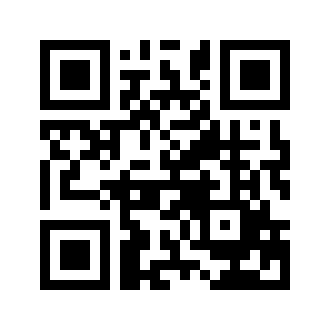 ایمیل:ایمیل:book@aqeedeh.combook@aqeedeh.combook@aqeedeh.combook@aqeedeh.comسایت‌های مجموعۀ موحدینسایت‌های مجموعۀ موحدینسایت‌های مجموعۀ موحدینسایت‌های مجموعۀ موحدینسایت‌های مجموعۀ موحدینسایت‌های مجموعۀ موحدینwww.mowahedin.comwww.videofarsi.comwww.zekr.tvwww.mowahed.comwww.mowahedin.comwww.videofarsi.comwww.zekr.tvwww.mowahed.comwww.mowahedin.comwww.videofarsi.comwww.zekr.tvwww.mowahed.comwww.aqeedeh.comwww.islamtxt.comwww.shabnam.ccwww.sadaislam.comwww.aqeedeh.comwww.islamtxt.comwww.shabnam.ccwww.sadaislam.com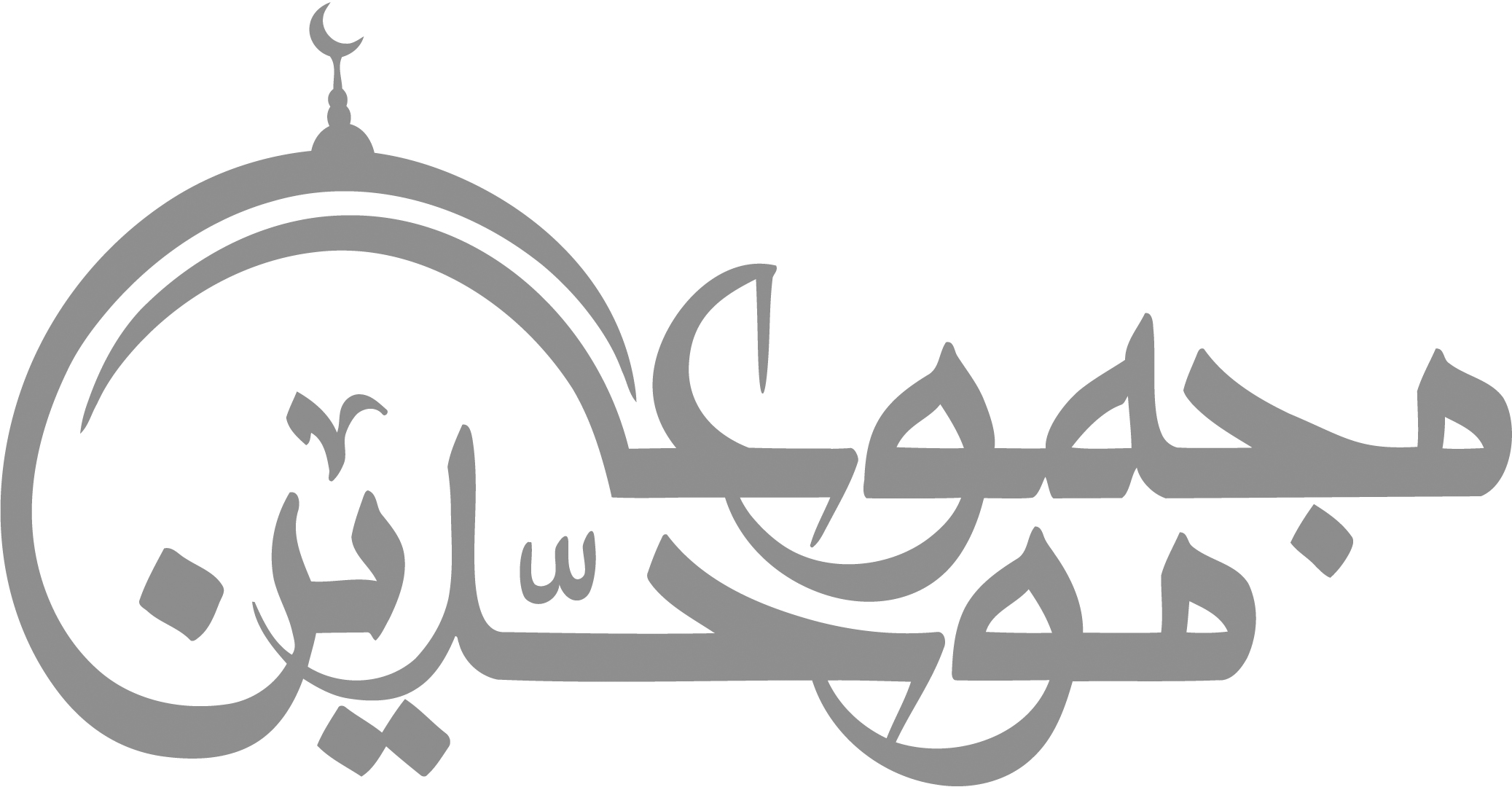 contact@mowahedin.comcontact@mowahedin.comcontact@mowahedin.comcontact@mowahedin.comcontact@mowahedin.comcontact@mowahedin.comخلق العیش فی المشیب ولو کان
نضیراً وفی الشباب جدیدة
